皖人社秘〔2020〕79号关于开展2020年国家级和省级高技能人才
培训基地、技能大师工作室项目
推荐申报工作的通知各市及广德市、宿松县人力资源社会保障局、财政局：根据《人力资源社会保障部财政部关于深入推进国家高技能人 才振兴计划的通知》（人社部发〔2016〕74号）《安徽省人民政府 关于印发支持技工大省建设若干政策的通知》（皖政〔2017J54号） 等要求,2020年我省计划认定建设国家级高技能人才培训基地5个、 省级高技能人才培训基地6个；国家级技能大师工作室5个、省级 技能大师工作室40个。现就推荐申报有关事项通知如下：一、国家级高技能人才培训基地项目（一）	申报对象被人力资源社会保障部、财政部确定为国家级高技能人才 培训基地且项目实施到期的单位。被省人力资源社会保障厅、省财政厅确定为省级高技能人 才培训基地且项目实施到期的单位。（二）	申报条件（1 ）培训场所和设施设备符合国家建设和安全标准。常设3-5 个经济发展急需、短缺高技能人才培训特色专业（职业），并配 备相应的实训装备。面向企业和社会开展职业技能培训，年培训 规模不少于3000人』其中，高级工以上培训占20%以上。（2）	有满足培训需要的稳定的专、兼职教师队伍，师生比为 1:20以下；高级实习指导教师和具有高级技师职业资格的教师占 实训教师总数的45%以上。（3）	与5家以上大、中型企业建立了稳定的校企合作关系。 有5个以上专业与合作企业共同研究确定专业建设、课程设置、 培养计划、师资建设、研发课题和培训实习方案，并与合作企业 共建了培训实习基地，聘请企业高级技师、技师和专业技术人员 担任指导教师。（4）	具有较强的管理能力和高效的组织管理体系，已建立规 范的培训管理、财务管理、资产管理、风险管理等制度；遵守国 家有关法律法规，未发生违规违纪事件。- 2 -回i糊回（三）申报材料加盖市人力资源社会保障局、财政局公章的基地建设项目 候选单位推荐报告，报告应简要介绍被推荐单位的申报优势以及 需要重点说明的事项。申报单位填报的《国家级高技能人才培训基地建设项目申 报书》（附件1）。申报书内容应包括本通知中“申报条件”要求的 具体内容及其佐证材料。申报单位填报的《国家级高技能人才培训基地建设项目实 施方案》（附件2 ）及其制定的项目实施管理办法和项目经费管理 办法。其他材料。所在市人力资源社会保障局、财政局委托第三 方专业机构对上一期国家级高技能人才培训基地或省级高技能人 才培训基地项目建设的终期评估报告（含资金管理使用情况审计 报告）。（四）申报名额每个市限报名额1个（宣城市、安庆市分别含广德市、宿松县, 下同）。二、省级高技能人才培训基地项目（一）申报对象以培养中、高级技能人才为主要目标的技工院校、职业培训 机构、公共实训基地以及建有技能培训中心的大中型企业。国家 级高技能人才培训基地建设项目实施单位不再申报本项目。	     一-“， 一 ‘ ‘ 一 ――——•-	-（二）申报条件技工院校、职业培训机构、公共实训基地申报条件（1 ）培训场所和设施设备符合国家建设和安全标准；设有IT 个与区域产业发展对接度高的重点（特色）专业（职业、工种）， 并购置相匹配的实训装备。（2）	有满足培训需要的专兼职教师队伍，实训教师中有高级 实习指导教师或具有高级技师职业资格人员。（3）	建立了稳定的校企合作关系，合作单位不少于5家。2019 年面向企业职工等城乡劳动者开展各类职业技能培训，并承担实 施了政府补贴性技能培训任务。（4）	内部各项管理制度健全，未发生违规违纪事件。企业申报条件（1）	建立了企业职工培训制度，按规定提取职工教育经费， 并用于一线职工教育培训工作。所申报的培训职业（工种）属于 本企业核心技术领域、关键技能岗位。（2）	建有用于开展技能人才培训的实训场地、场所，配备所 培训职业（工种）必要的设施设备以及耗材、辅具等。（3）	有市级以上技能大师工作室带头人以及相关职业（工种） 的高技能人才师资。（4）	2019年开展了企业内部技能人才培训和社会化技能人才 培训，培训涵盖了高级工及以上层次。经人力资源社会保障部门备案的职业技能等级认定、技能人 才自主评价企业可优先申报。-4 -（三）申报材料加盖市人力资源社会保障局、财政局公章的基地建设项目 候选单位推荐报告，报告应简要介绍被推荐单位的申报优势以及 需要重点说明的事项。2-申报单位填报的《省级高技能人才培训基地建设项目申报 书》（附件3）。申报书内容应包括本通知中“申报条件”要求的具 体内容及其佐证材料。申报单位填报的《省级高技能人才培训基地建设项目实施方 案》（附件4）及其制定的项目实施管理办法和项目经费管理办法。（四）申报名额每个市限报名额2个。三、国家级技能大师工作室项目（一）	申报对象经省人力资源社会保障厅认定的省级技能大师工作室。（二）	申报条件1.技能大师应当具备的条件。技能大师应当是某一行业（领 域）技能拔尖、技艺精湛并具有较强创新创造能力和社会影响力 的高技能人才，在带徒传技方面经验丰富，身体健康，能够承担 技能大师工作室日常工作。原则上还应具备以下条件之一：（1）	具有技师以上职业资格，积极开展技术技能革新，取得 有一定影响的发明创造，并产生较大的经济效益。（2）	具有一定的绝技绝活，并在积极挖掘和传承传统工艺上 作出较大贡献。-5 - mi扫描全能王创建（3）技师学院、高级技工学校一线实习指导教师，具有技师 以上职业资格和高级专业技术职称，实际承担高级工班、预备技 师班全日制教学任务和高技能人才社会化培训任务，在参与技术 创新、项目攻关、推动校企合作等方面业绩突出。曾在市级以上 职业技能竞赛、技工院校教师职业能力大赛中获奖，或经由其指 导的学生在市级以上职业技能竞赛中获奖。符合条件的中华技能大奖获得者、全国技术能手、国务院政 府特殊津贴获得者可直接申报国家级技能大师工作室，其所在单 位应符合相关条件和要求。技能大师所在单位应当具备的条件。（1）有符合条件的技 能大师；建立了技能人才培养、评价、选拔、使用和激励规章制 度；上年度从企业职工教育经费中安排了高技能人才培养、交流 等费用，为技能大师提供了必要工作条件。（2）所在单位为院校 的，常设全日制高级工、预备技师班；有符合条件的技能大师； 建立了技能人才培养、培训、评价等规章制度。（三）申报材料1.加盖市人力资源社会保障局、财政局公章的工作室建设项 目候选单位推荐报告。报告应简要介绍被推荐单位的申报优势以 及需要重点说明的事项。2-申报单位填报的《国家级技能大师工作室申报表》（附件5 ）。申报单位申报报告。内容包括：申报技能大师工作室职业 （工种）、技能大师简介、技能大师工作室取得的工作成果等。上年度企业职工教育经费实际用于高技能人才培养、交流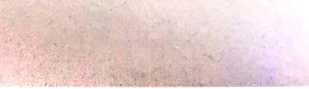 等方面的证明材料；为技能大师提供必要工作条件的证明材料。5-申报单位企业法人营业执照、事业单位法人证书或主管部 门批准成立文件以及组织机构代码证副本复印件。i	6.技能大师居民身份证、中华技能大奖、全国技术能手获奖证书、国务院政府特殊津贴证书及技师以上职业资格证书复印件等。（四）申报名额[	每个市限报名额2个。四、省级技能大师工作室项目I （一）申报对象、条件等要求I 省级技能大师工作室申报的对象、条件、材料、程序等要求I 按《关于印发安徽省省级技能大师工作室认定管理暂行办法的通 知》（皖人社秘〔2016〕81号）执行。同时，具备高级工、预备 i 技师系统培养能力的单位可在市级技能大师工作室基础上申报省 I 级技能大师工作室，其技能大师原则要求为一线实习指导教师， 具有技师以上国家职业资格和高级专业技术职称，实际承担高级 ] 工班、预备技师班全日制教学任务，在参与技术创新、项目攻关、 推动校企合作等方面业绩突出。《省级技能大师工作室申报表》 见附件6、附件7。（二）推荐数量每个市限报名额5个。! 五、有关要求（.	（一）各地要高度重视，认真部署，将本通知及时宣传到辖[区相关单位，指导相关单位做好申报工作，上述4个项目的申报_ 7 -[ 	材料要分别装订成册，做到装帧简洁牢固，内容完整清晰。（二）各地要按程序组织开展本级评审推荐工作，严格把握 条件，做到好中选优，确无符合条件的地方可以少报或不报。符 合条件的中央企业、省属企业从所在地设区的市申报，不占地方 名额。各地须于2020年5月31日前将纸质申报材料一式两份报至 省人力资源社会保障厅职业能力建设处，逾期不再受理。申报材 料和申报情况简表的电子版（附件8）发至指定电子邮箱。本通知 及其8个附件可登录省人力资源社会保障厅“公示公告”或“职 业能力”专栏下载，附件不再随文印发。联系人：张位中、张炜电话：0551—62635052. 62645836通讯地址：合肥市长江中路333号邮政编码：230061	"电子邮箱：364610255cDqq.comfew呆障厅	/2020年5月6日安徽省人力资源和社会保障厅办公室	2020年5月11日印发